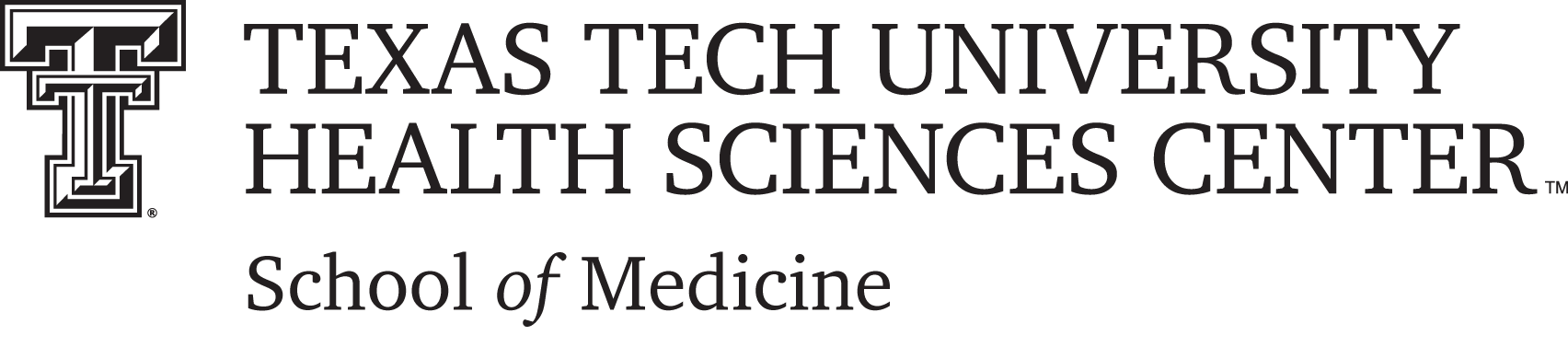 Faculty Clarification/RebuttalTTUHSC SOM Faculty Summary Report and ConfirmationWorkload Information (Enter the % Effort for each – Percentages must equal 100%)Please describe below your comments regarding your meeting with the Chair and the review of your Faculty Summary Report and Confirmation.  You may include information regarding any of the following areas: Faculty Development Activities Attended, Awards and Honor, Innovations, Teaching, Scholarship, Clinical Service, Academically-Related Public Service.We have read and discussed the above:Faculty Signature	Chair/Regional Chair Signature	Date*This form should be retained by the Campus Department Chair with a copy to the faculty member and the Office of Faculty Affairs and Development.Fiscal Year: Faculty NameCampusDepartmentFTE %TeachingScholarship/ResearchClinical ServiceAcademically-RelatedPublic Service